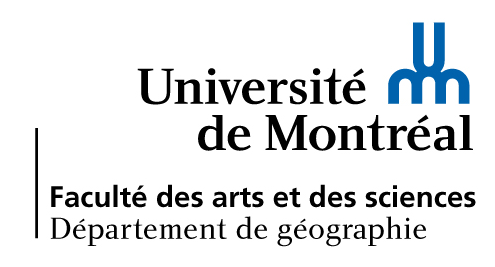 Demande de suspension des étudesAvez-vous déjà fait une demande de suspension?	Oui 		Non 	Indiquez le ou les trimestres que vous désirez suspendre. Maximum de 3 trimestres consécutifs ou non dans la durée de vos études. Hiver :	Suspension : 		Été : 	Motif médical (motivé par un billet médical) :	Automne : 	Congé parental : 		Veuillez expliquer brièvement les motifs de votre demande, le tout sera étudié et la réponse vous sera transmise via votre courriel de l’UdeM.Signature de l’étudiant : _______________________________________   Date : _______________________________Signature du directeur : _______________________________________   Date : _______________________________Signature du responsable des études: ____________________________   Date : ___________________________Vous devez remettre le tout à la TGDE par courriel à cycles-sup@geog.umontreal.caNom, PrénomMatriculeNuméro programmeTrimestre d’admissionDirecteur de recherche